РЕШЕНИЕ      		                        ЧЕЧИМ   29 ноября 2023 года                                                                                          № с. Усть-КоксаО внесении изменений и дополнений в Положение«Об оплате труда в органах местного  самоуправления, муниципальных органах МО «Усть-Коксинский район» РА,утвержденное решением Совета депутатовМО «Усть-Коксинский район» от 22.05.2019 года № 18-7 В соответствии со статьей 53 Федерального закона от 06 октября 2003 года N 131-ФЗ "Об общих принципах организации местного самоуправления в Российской Федерации", Федеральным законом Российской Федерации от 02 марта 2007 года N 25-ФЗ "О муниципальной службе в Российской Федерации", с Указами Главы Республики Алтай, Председателя Правительства Республики Алтай от 04 октября 2023 года № 247-у «О повышении окладов месячного денежного содержания государственных гражданских служащих Республики Алтай», от 04 октября 2023 года № 248-у «О повышении денежного вознаграждения лиц, замещающих государственные должности Республики Алтай», Уставом муниципального образования "Усть-Коксинский район", принятого решением Совета депутатов МО «Усть-Коксинский район» от 17 апреля 2018 года N 9-1, Совет депутатов муниципального образования «Усть-Коксинский район»,РЕШИЛ:1.  В Решении Совета депутатов МО «Усть-Коксинский район» от 22 мая 2019 года № 18-7 «Об утверждении Положения «Об оплате труда в органах местного самоуправления, муниципальных органах МО «Усть-Коксинский район» РА (далее – Положение) внести следующие изменения и дополнения: 1.1. в раздел 2 добавить п. 2.14 следующего содержания:«2.14. При наличии экономии по фонду оплаты труда материальная помощь может выплачиваться лицам, замещающим муниципальные должности в связи с:- рождением ребенка,- смертью близких родственников (родителей, детей, супруга),          - утратой личного имущества в результате кражи, пожара, стихийного бедствия, или иных случаях в размере, не превышающем двух окладов денежного вознаграждения».1.2. Приложение № 1 к положению изложить в новой редакции согласно приложению № 1 к настоящему решению, которое вступает в силу с момента официального опубликования и распространяется на правоотношения возникшие с 1 октября 2023 года.1.3. Приложения № 2, 3 к положению изложить в новой редакции, согласно приложению №2 к настоящему решению, которое вступает в силу с момента официального опубликования и распространяется на правоотношения, возникшие с 1 октября 2023 года.     2. Финансовое обеспечение расходных обязательств МО «Усть-Коксинский район» Республики Алтай, связанных с реализацией настоящего Решения, осуществляется в пределах бюджетных ассигнований, предусмотренных в установленном порядке на очередной финансовый год и на плановый период на обеспечение выполнения функций муниципальных органов МО «Усть-Коксинский район» Республики Алтай. 3. Решение вступает в силу со дня его официального опубликования путем его размещения на официальном сайте Муниципального образования «Усть-Коксинский район» Республики Алтай. Информация о размещении на официальном сайте настоящего Решения подлежит опубликованию в газете «Уймонские вести».Председатель Совета депутатов                               Глава муниципального образованияМО «Усть-Коксинский район»                                 «Усть-Коксинский район»_________________ И.Ю. Щеглов       	____________________ Д.Н. КочевовПриложение № 1 к Решению Совета депутатов                                                                          от 29 ноября 2023 года № ____       «О внесении изменений и дополнений в Положение «Об оплате труда в органах местного самоуправления, муниципальных органахМО «Усть-Коксинский район» РА»«Приложение 1к Положению «Об оплате труда в органах местного самоуправления, муниципальных органах МО «Усть-Коксинский район» РА»Размеры денежного вознаграждения и денежного поощрения лиц замещающих муниципальные должности в МО «Усть-Коксинский район»Приложение № 2 к Решению Совета депутатов                                                                           от 29 ноября  2023 года №_____       «О внесении изменений и дополнений в Положение «Об оплате труда в органах местного самоуправления, муниципальных органахМО «Усть-Коксинский район» РА»Приложение № 2к Положению «Об оплате труда в органах местного самоуправления, муниципальных органах МО «Усть-Коксинский район» РА»Размеры должностных окладов муниципальных служащих МО «Усть-Коксинский район»Приложение  3 к Положению «Об оплате труда в органах местного самоуправления, муниципальных органах МО «Усть-Коксинский район» РА» Размеры окладов за классный чин муниципальным служащим МО «Усть-Коксинский район»Российская  ФедерацияРеспублика АлтайМуниципальное образование«Усть-Коксинский район»Совет депутатовМО «Усть-Коксинский район»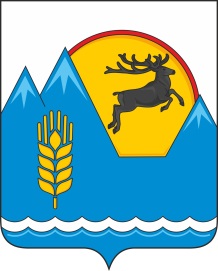 Россия ФедерациязыАлтай РеспубликаМуниципал тöзöлмö«Кöксуу-Оозы аймак»Депутаттардыҥ аймак СоведиПроект№ п/пНаименование должностиЕжемесячное денежное вознаграждение, рублейЕжемесячное денежное поощрение, (денежных вознаграждений)1Глава муниципального образования 453651,182Председатель Совета депутатов277471,183Председатель контрольно-счетного органа192331,184Аудитор160271,18Наименование   должностей    муниципальных служащих         Размер оклада, (должностногооклада), рублейЕжемесячная надбавка к должностному окладу за особые условия муниципальной службы (в процентах от должностного оклада)123Первый заместитель главы администрации района11235200Заместитель главы администрации   9598165Управляющий делами      7725150Начальник управления  7841150Начальник отдела с правами юридического лица7610150Начальник отдела7610140Помощник главы района7610140Заместитель начальника управления7470140Начальник отдела в управлении              7259140Заместитель начальника отдела 7259100Ведущий инспектор контрольно-счетного органа725990Консультант714390Главный специалист 1 разряда550355Главный специалист 2 разряда538755Главный специалист 3 разряда526955Ведущий специалист 1 разряда515355Ведущий специалист 2 разряда492055Ведущий специалист 3 разряда468455Старший специалист 1 разряда444928Старший специалист 2 разряда398328Специалист 1 разряда398328N 
п/пКлассные чины муниципальных служащих в МО «Усть-Коксинский район» Республике Алтай            Должности категорииДолжности категорииДолжности категорииДолжности категорииN 
п/пКлассные чины муниципальных служащих в МО «Усть-Коксинский район» Республике Алтай            руководители, рублейСоветники, рублейСпециалисты, рублейобеспечивающие специалисты, рублей1. Действительный         муниципальный
советник 1 класса                   37952. Действительный         муниципальный
советник 2 класса                   35183. Действительный         муниципальный
советник 3 класса                   32384. Муниципальный советник 1 класса     264125955. Муниципальный советник 2 класса     261125646. Муниципальный советник 3 класса     257925357. Советник   муниципальной   службы  1класса                              257025238. Советник муниципальной службы 2 класса                              244624039. Советник муниципальной службы 3 класса                              2384234410.референт    муниципальной
службы 1 класса             1755157111.референт    муниципальной
службы 2 класса                     1714                  156012. референт    муниципальной
службы 3 класса                     1672147613.секретарь муниципальной службы  1 класса                                    140514.секретарь муниципальной службы 2 класса                                    134215.секретарь муниципальной службы 3 класса                                    1157